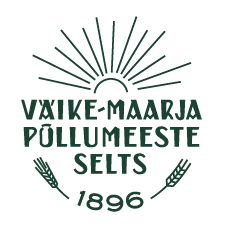 Väike-Maarja Põllumeeste Seltsi juhatuseleAVALDUSPalun mind vastu võtta Väike-Maarja Põllumeeste Seltsi liikmeks.Väike-Maarja Põllumeeste Seltsi töögrupid: kohalik toode (kohaliku toidu tootmine/valmistamine/säilitamine/turustamine; taluturg; laadad; seltsi omatooted);sotsiaalne kogukonnateenus (taaskasutuskeskus; heategevus; talgud (seltsi sisesed/ üldised kogukonnas));elukestev õpe (koolitused; harivad õhtud; nõustamine);avalikud suhted (Pandivere peretalude päeva koordineerimine; suhtlus koostööpartneritega; seltsi tegevuste kajastamine meedias)./kuupäev/						/allkiri/NimiIsikukoodSünniaegElukohtTelefonE-postiaadressHaridusSenised tegevusaladHuvialadTalu/Ettevõtte nimiTalu/Ettevõtte tegevusaladMillised töögrupis soovid kaasa töötada (iga tegevliige valib vähemalt ühe töögrupi)?